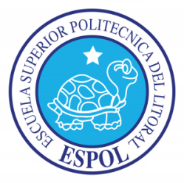 ESPOL -  Facultad de Ciencias Sociales y HumanisticasExamen de TEORIA ECONOMICAAño Lectivo 2014/2015 - Termino II - Parcial IIFecha: 18/02/2015Duración de la prueba: MAX 2 HORASNombre: 							Paralelo:COMPROMISO DE HONORYo, ………………………………………………………………………………………………………………..…………………… al firmar este compromiso, reconozco que el presente examen está diseñado para ser resuelto de manera individual, que puedo usar una calculadora ordinaria para cálculos aritméticos, un lápiz o esferográfico; que solo puedo comunicarme con la persona responsable de la recepción del examen; y, cualquier instrumento de comunicación que hubiere traído, debo apagarlo y depositarlo en la parte anterior del aula, junto con algún otro material que se encuentre acompañándolo.  No debo además, consultar libros, notas, ni apuntes adicionales a las que se entreguen en esta evaluación. Los temas debo desarrollarlos de manera ordenada. Firmo al pie del presente compromiso, como constancia de haber leído y aceptar la declaración anterior."Como estudiante de  ESPOL  me comprometo a combatir la mediocridad y actuar con honestidad, por  eso no copio ni dejo copiar".Firma                                                  NÚMERO DE MATRÍCULA:…………..…………….…. TEMA 1: Preguntas objetivas (10 puntos)  Resultado de Aprendizaje de la Carrera:  HLa frontera de posibilidades de producción es el límite entrelas combinaciones de bienes y servicios que pueden ser producidas y las que pueden ser consumidaslos recursos que son limitados y los que son ilimitadoslas combinaciones de bienes y servicios que pueden ser producidos y aquellos que no los requerimientos que son limitados y los que son ilimitadosEl flujo circular muestra que el sector de los hogares obtienen su ingreso mediante laventa de los factores de produccióncompra de los factores de producciónventa de bienes y serviciosventa de activos financierosEl producto interno bruto es _______________ producido en un país en un periodo de tiempo dadoel valor total de mercado de todos los bienes y servicios finales e intermediosel valor total de mercado de todos los bienes y serviciosla cantidad total de bienes y servicios finales e intermediosel valor total de mercado de todos los bienes y servicios finalesSuponga que su salario es de $52000 por año después de obtener su título.  Este es un ejemplo de usar la función del dinero conocida comoMedio de cambioUnidad de cuentaDepósito de valorM1M1 incluyeMonedas y billetes, depósitos en cuenta corriente y cheques de viajeroefectivo, bonos y accionesefectivo, depósitos en cuenta corriente y cheques de viajeroefectivo, fondos mutuos, bonos y accionesLos mercados financieros son instituciones:a través del cual los ahorradores indirectamente pueden proporcionar fondos a los prestatariosinstituciones a través del cual los ahorradores pueden proporcionar fondos directamente a los prestatariosa través del cual los ahorradores no pueden proporcionar fondos directamente a los prestatariosdedicadas a la compra de acciones al público y utiliza los ingresos para comprar una carteraEl ahorro nacional es:la cantidad de ingresos que los hogares han dejado después de pagar sus impuestos y pagar por su consumoel monto de los ingresos fiscales que el gobierno ha dejado después de pagar sus gastosel ingreso total de la economía que queda después de pagar por el consumo y las compras gubernamentalescuando el gobierno gasta más dinero de lo que recibe en ingresos fiscalesUn endeudamiento del Gobierno provoca:un aumento en la oferta de fondos prestablesuna reducción en la oferta de fondos prestablesun aumento en la demanda de fondos prestablesuna disminución en la demanda de fondos prestablesEl ahorro privado representa: todas las combinaciones de las rentas de los consumidores la cantidad de ingresos que los hogares han dejado después de pagar sus impuestos y pagar por su consumola mínima cantidad de combinaciones de cesta de mercado que reportan el nivel de satisfacción a una personael ingreso total de la economía que queda después de pagar por el consumo y las compras gubernamentalesHay 2 variables que mide al mismo tiempo el Producto Interno Bruto que son:El ingreso personal y el Gasto de todos los miembros de la Economía.El Gasto Personal Disponible y la Renta de todos los miembros de la Economía.La Renta Personal Disponible y los Egresos de todos los miembros de la Economía.La Renta y el Gasto de todos los miembros de la Economía.Tema 2: La República de los Cocos, es una pequeña nación ubicada en Centroamérica, dedicada a la producción de bananas y automóviles, así:Resultado de Aprendizaje de la carrera: A, BSe pide:Calcule el PIB Nominal, el PIB Real y el Deflactor Implícito del PIB para cada año. ¿En cuánto subieron los precios en esta economía entre el año 2000 y 2009 de los bienes y servicios producidos?Tema 3: La economía de un pequeño país ubicado en la mitad del mundo es modelada  por las siguientes ecuaciones de conducta: Resultado de Aprendizaje de la carrera: A, BY = C + I + GDonde:C = 160 + 0,60 ( Y – T)I = 100G = 50Además se sabe que los impuestos (T) ascienden a 100.T = 100 Se pide:¿Cuál es el PIB de esta economía?Calcule el consumo agregado de las familias.Suponga que debido a un plan de incentivos implementado por el Gobierno de turno, la inversión privada aumenta en un 100%, en  función de ello, calcule el PIB de esta economía.Tema 4: La canasta de bienes para una ciudad conocida como “La Perla del Pacífico” está calculada en base a una lista de 8 artículos que se detallan a continuación, con su respectivo precio: Resultado de Aprendizaje de la Carrera:  BNota: Considere el mes de Junio como periodo base.Halle el Costo de la Canasta básica para cada añoHalle el IPC para cada periodoHalle la Tasa de Inflación en Julio, Agosto y Septiembre.Tema 5: Explique y grafique la curva IS (Inversión y ahorro), la curva LM (Liquidez monetaria) y el modelo IS-LM. Realice un pequeño ensayo en donde pueda usted conceptualizar, brindar características, y la forma de cómo construir este modelo. Resultado de Aprendizaje de la carrera: A, BAño 2000Año 2009Precio/Banana$ 1 $ 3 Precio/Automóvil$ 10.000 $ 20.000 Cantidad/Bananas100000200000Cantidad/Automóviles1000015000ArtículoDescripciónPrecios junioPrecios julioPrecios AgostoPrecios SeptiembreCantidades promedio al mes1LecheLitro$0,80$0,81$0,82$0,81122Carne de resLibra$3,00$3,05$3,00$3,15103ArrozLibra$0,40$0,37$0,43$0,48174HuevosUnidad$0,08$0,09$0,09$0,11235Servicios básicosLuz (kw/mes)$0,15$0,15$0,15$0,1520